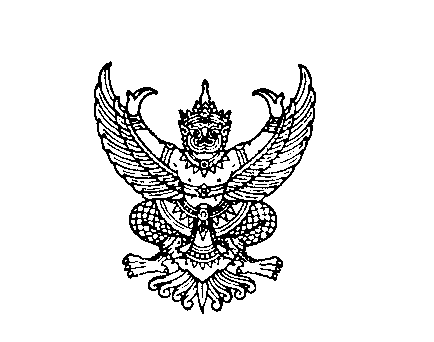 ที่ มท ๐๘20.3/ว	กรมส่งเสริมการปกครองท้องถิ่น	ถนนนครราชสีมา เขตดุสิต กทม. ๑๐๓๐๐ พฤษภาคม  2๕65เรื่อง  การเร่งรัดดำเนินการพิสูจน์สิทธิการครอบครองที่ดินเรียน  ผู้ว่าราชการจังหวัด ทุกจังหวัดสิ่งที่ส่งมาด้วย  สำเนาหนังสือกระทวงมหาดไทย ด่วนที่สุด ที่ มท 0511.4/6295 	 	ลงวันที่ 19 เมษายน 2565                                                            จำนวน 1 ฉบับ 		  ด้วยกระทรวงมหาดไทยแจ้งว่า คณะกรรมการนโยบายที่ดินแห่งชาติ ได้มีคำสั่งที่ ๑/๒๕๖๔ 
ลงวันที่ ๗ มิถุนายน ๒๕๖๔ แต่งตั้งคณะอนุกรรมการพิสูจน์สิทธิในที่ดินของรัฐจังหวัด (คพร.จังหวัด) 
โดยมีอำนาจและหน้าที่ในการพิสูจน์สิทธิการครอบครองที่ดินของบุคคลในเขตที่ดินอันเป็นสาธารณสมบัติ
ของแผ่นดินทุกประเภท ประกอบกับคณะรัฐมนตรีได้มีมติเมื่อวันที่ 18 มกราคม 2565 ให้กระทรวงมหาดไทย
และหน่วยงานที่เกี่ยวข้องดำเนินการพิสูจน์สิทธิการครอบครองที่ดินในความรับผิดชอบที่มีปัญหาการเข้าไปครอบครองหรือใช้ประโยชน์ให้แล้วเสร็จและเกิดความชัดเจนโดยเร็ว แล้วรายงานข้อมูลให้คณะกรรมการนโยบายที่ดินแห่งชาติ (คทช.) เพื่อพิจารณาดำเนินการตามขั้นตอนต่อไป หากกรณีใดมีหลักฐานอันควรเชื่อได้ว่าเป็นการจงใจบุกรุกที่ดินของรัฐ
ให้หน่วยงานที่รับผิดชอบเร่งดำเนินการบังคับใช้กฎหมายอย่างเคร่งครัด 			ในการนี้aเพื่อให้การแก้ไขปัญหาการบุกรุกที่ดินของรัฐเป็นรูปธรรมและสอดรับกับมติคณะรัฐมนตรีในการเร่งรัดดำเนินการพิสูจน์สิทธิครอบครองที่ดิน กระทรวงมหาดไทยขอให้กรมส่งเสริม
การปกครองท้องถิ่นในฐานะผู้กำกับดูแล กำชับให้องค์กรปกครองส่วนท้องถิ่นในฐานะผู้ดูแลรักษาและคุ้มครองป้องกันที่สาธารณประโยชน์ตามมาตราa๑๒2aแห่งพระราชบัญญัติลักษณะปกครองท้องที่ พระพุทธศักราช ๒๔๕๗ ประกอบกับระเบียบกระทรวงมหาดไทยว่าด้วยการดูแลรักษาและคุ้มครองป้องกันที่ดินอันเป็นสาธารณสมบัติของแผ่นดินสำหรับพลเมืองใช้ร่วมกัน พ.ศ. ๒๕๕๓ ข้อ ๖ ดำเนินการ ดังนี้ 			+๑. สำรวจตรวจสอบและระมัดระวังอย่าให้มีการบุกรุกที่ดินของรัฐเป็นอันขาด กรณีหากพบเห็น
การเข้าไปครอบครองหรือใช้ประโยชน์ในที่ดินของรัฐและปรากฏหลักฐานอันควรเชื่อได้ว่าเป็นการจงใจบุกรุกที่ดินของรัฐ ให้ดำเนินการตามกฎหมาย ระเบียบ คำสั่ง มติคณะรัฐมนตรีที่เกี่ยวข้อง และดำเนินการตามนโยบาย 
แผนงาน มาตรการแก้ไขปัญหาการบุกรุกที่ดินของรัฐตามที่คณะกรรมการนโยบายที่ดินแห่งชาติ (คทช.)
กำหนดโดยเคร่งครัด ถ้าปรากฏว่า การบุกรุกที่ดินของรัฐดังกล่าว มีเจ้าหน้าที่ของรัฐให้การสนับสนุนช่วยเหลือหรือมีส่วนร่วมด้วย ให้ดำเนินการทางวินัยและคดีอาญาโดยเด็ดขาดทุกรายไป	๒. สำรวจตรวจสอบเรื่องการบุกรุกที่ดินของรัฐที่อยู่ระหว่างดำเนินการว่า มีปัญหาอุปสรรคใด
ที่ไม่สามารถแก้ไขปัญหาการบุกรุกที่ดินของรัฐให้ยุติไปได้ เช่น กรณีหน่วยงานของรัฐที่มีอำนาจหน้าที่ดูแลรักษาและคุ้มครองป้องกันหรือใช้ประโยชน์ที่ดินของรัฐมีข้อโต้แย้งเกี่ยวกับความไม่ชัดเจนว่าเป็นที่ดินสาธารณประโยชน์หรือไม่ หรือไม่ทราบขอบเขต ตำแหน่งที่ตั้ง จำนวนเนื้อที่ที่แน่นอน หรือกรณีมีข้อโต้แย้งสิทธิในที่ดินของบุคคล
ที่อยู่ในเขตที่ดินของรัฐกับหน่วยงานของรัฐที่มีอำนาจหน้าที่ดูแลรักษาหรือใช้ประโยชน์ที่ดินของรัฐนั้น เป็นต้น /ขอให้หน่วยงาน....-2-ขอให้หน่วยงานดังกล่าวเร่งรัดสรุปข้อเท็จจริง ความเป็นมาทั้งหมดพร้อมทั้งความเห็นเสนอคณะอนุกรรมการพิสูจน์สิทธิในที่ดินของรัฐจังหวัด (คพร.จังหวัด) พิจารณาให้เป็นที่ยุติต่อไป รายละเอียดปรากฏตามสิ่งที่ส่งมาด้วย	จึงเรียนมาเพื่อโปรดทราบ และแจ้งองค์กรปกครองส่วนท้องถิ่นถือปฏิบัติตามแนวทาง
การเร่งรัดดำเนินการพิสูจน์สิทธิการครอบครองที่ดินดังกล่าวต่อไป                                                             ขอแสดงความนับถือ                                                           (นายประยูร รัตนเสนีย์)	อธิบดีกรมส่งเสริมการปกครองท้องถิ่นกองสิ่งแวดล้อมท้องถิ่นกลุ่มงานทรัพยากรธรรมชาติโทร. ๐-๒๒๔๑-๙๐๐๐ ต่อ ๒๑๑๒ โทรสาร 0-2241-2066ไปรษณีย์อิเล็กทรอนิกส์ saraban@dla.go.th